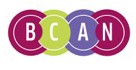 BAM LOG for Digital AssistantsClients assisted*If client reluctant to give contact details, try to obtain a postcode         QUALITY FIRSTWORKSHOP ONE  LEVEL ONEFEEDBACK FORMDate:Thank you, your feedback is useful.  We can make changes and improvements.NameVenueDateSample Name (person helping)A4R  (advice centre)w/c 06/11/2017TimeClient contact details (name/phone/email)*Advice Areas VisitedOutcomes (tick column/s)Outcomes (tick column/s)Outcomes (tick column/s)Time on BAMCommentsGot info neededSent EnquiryWill use Directory10.00amMr & Mrs A Test Subject Immigration60 mins Language barrier needed to use the translation function several times. 11.00am Ms P Sample Benefitssomeno10 minsClient was able to get information on the benefit caps affecting her14.00pmClient Three HousingNo 45 mins Cl was able to see what repairs the Landlord should be undertaking AgreeDisagreeDon’t KnowSay more if you wantThe workshop was helpfulI understand a lot more now,It has made me more confidentI know how to find templates I need.I know who to ask for advice.I think I am clear what to do before workshop two.The workshop covered the right topics.For example, what was missed?